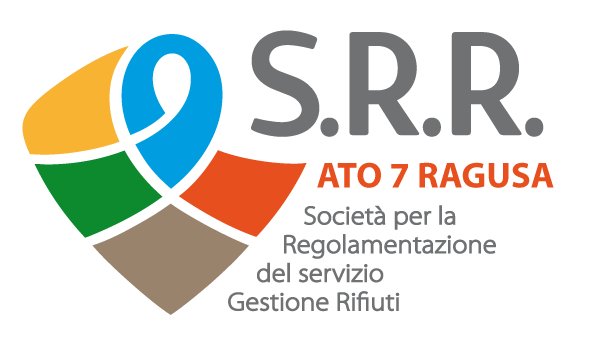 PROT/SRRATO7RG/25/Giugno/2021/0003168/UDETERMINAZIONE DEL DIRIGENTE n. 125 del 25/06/2021OGGETTO: Gestione dell’impianto di Trattamento Meccanico Biologico ubicato in c. da Cava dei Modicani in Ragusa e trasporto per il conferimento in altri impianti dei rifiuti provenienti dal sovvallo tritovagliatura e dal sottovaglio tritovagliatura dopo biostabilizzazione nonché attività di gestione post-operativa della discarica di c.da Cava dei Modicani in Ragusa.Affidamento a HERAMBIENTE S.p.A. servizio eccezionale di trattamento e recupero frazione umida avente CER 19.12.12 e 19.05.01. (Liquidazione saldo fattura n. 622110004575 del 31-05-2021,  fattura n. 622110005124 del 16-06-2021, nota di credito n.622110005167 del 22-06-2021  - CIG 8773270B6D).Il Dirigente Dott. Chim. Fabio Ferreri:VISTA la Determina Dirigenziale n. 92 del 28-05-2021, con la quale, per le motivazioni in Esso Atto meglio specificate, si è affidato a Herambiente S.p.A. il servizio eccezionale di trattamento e recupero frazione umida avente CER 19.12.12 e 19.05.01. provenienti dall’impianto T.M.B. di c.da Cava dei Modicani in Ragusa, per una quantità stimata di circa 394 ton ad un costo specifico di €/ton 190.VISTA la Determina Dirigenziale n. 104 del 10-06-2021, con la quale si è già liquidato alla Ditta HERAMBIENTE S.p.A. acconto di € 50.000,00 sulla la fattura n. 622110004575 del 31-05-2021 di € 75.000,00, oltre iva come per legge, assunta al protocollo della SRR ATO 7 RAGUSA in data 07-06-2021 al n. 1836, per il servizio eccezionale di trattamento e recupero frazione umida avente CER 19.12.12 e 19.05.01. proveniente dall’impianto T.M.B. di c.da Cava dei Modicani in Ragusa.VISTA la Determina Dirigenziale n. 111 del 16-06-2021, con la quale, per le motivazioni in Esso Atto meglio specificate, si è integrato l’affidamento a HERAMBIENTE SPA, per motivi di urgenza, del servizio di trattamento e recupero della frazione umida avente codice CER 19 12 12 e C.E.R. 19.05.01. per una quantità stimata di circa 394 ton e per un costo complessivo di circa € 75.000,00 oltre iva, di cui alla Determina Dirigenziale n. 92 del 28-05-2021, per ulteriori 78,80 ton, pari al 20% in aggiunta.VISTA la fattura elettronica n. 622110004575 del 31-05-2021 di € 75.000,00, oltre iva come per legge, assunta al protocollo della SRR ATO 7 RAGUSA in data 07-06-2021 al n. 1836, trasmessa dalla Ditta HERAMBIENTE S.p.A. per il servizio eccezionale di trattamento e recupero frazione umida avente CER 19.12.12 e 19.05.01. provenienti dall’impianto T.M.B. di c.da Cava dei Modicani in Ragusa.VISTA la fattura elettronica n. 622110005124 del 16-06-2021di € 14.972,00, oltre iva come per legge, assunta al protocollo della SRR ATO 7 RAGUSA in data 18-06-2021 al n. 3024, trasmessa dalla Ditta HERAMBIENTE S.p.A. per il servizio eccezionale integrativo di trattamento e recupero frazione umida avente CER 19.12.12 e 19.05.01. provenienti dall’impianto T.M.B. di c.da Cava dei Modicani in Ragusa.VISTA la nota di credito elettronica n. 622110005167 del 22-06-2021 di € 1.496,60, oltre iva come per legge, assunta al protocollo della SRR ATO 7 RAGUSA in data 25-06-2021 al n. 3150, trasmessa dalla Ditta HERAMBIENTE S.p.A. per il saldo complessivo del servizio eccezionale di trattamento e recupero frazione umida avente CER 19.12.12 e 19.05.01. provenienti dall’impianto T.M.B. di c.da Cava dei Modicani in Ragusa.PRESO ATTO dai formulari di trasporto già depositati presso l’Ufficio Contabilità della SRR ATO 7 Ragusa e dal prospetto sotto riportato, che i quantitativi complessivi trasportati e conferiti presso gli impianti di HERAMBIENTE S.p.A. in Emilia Romagna, dal 28-05-2021 al 18-06-2021, ammontano a 565,66 ton:CONSIDERATO che, in base al costo specifico pattuito per il servizio in argomento pari a €/ton 190,00, il costo complessivo risulta pari a €/ton 190,00 x 465,66 ton = € 88.475,40 oltre iva, di cui € 50.000,00 sono stati già liquidati in acconto con Determina Dirigenziale n. 104 del 10-06-2021, rimanendo da saldare pertanto € 38.475,40.RITENUTO pertanto di dover liquidare saldo fattura n. 622110004575 del 31-05-2021,  fattura n. 622110005124 del 16-06-2021, nota di credito n.622110005167 del 22-06-2021 ,  per l’effettivo svolgimento del servizio affidato.DETERMINAdi liquidare, successivamente alla verifica contributiva positiva (D.U.R.C.) effettuata dagli uffici societari, alla Ditta HERAMBIENTE S.p.A.:saldo di € 25.000,00 sulla fattura n. 622110004575 del 31-05-2021 di € 75.000,00, oltre iva come per legge, assunta al protocollo della SRR ATO 7 RAGUSA in data 07-06-2021 al n. 1836, per il servizio eccezionale di trattamento e recupero frazione umida avente CER 19.12.12 e 19.05.01. proveniente dall’impianto T.M.B. di c.da Cava dei Modicani in Ragusa;fattura elettronica n. 622110005124 del 16-06-2021di € 14.972,00, oltre iva come per legge, assunta al protocollo della SRR ATO 7 RAGUSA in data 18-06-2021 al n. 3024, per il servizio eccezionale integrativo di trattamento e recupero frazione umida avente CER 19.12.12 e 19.05.01. provenienti dall’impianto T.M.B. di c.da Cava dei Modicani in Ragusa;nota di credito elettronica n.622110005167 del 22-06-2021  di € 1.496,60, oltre iva come per legge, assunta al protocollo della SRR ATO 7 RAGUSA in data22-06-2021 al n. 3150, per il saldo complessivo del servizio eccezionale di trattamento e recupero frazione umida avente CER 19.12.12 e 19.05.01. provenienti dall’impianto T.M.B. di c.da Cava dei Modicani in Ragusa;per un totale complessivo di € (25.000,00 + 14.972,00 -  1.496,60) = € 38.475,40, oltre iva come per legge.di dare atto che la spesa di cui sopra è posta a carico della SRR ATO 7 Ragusa e trova copertura finanziaria a seguito di fattura emessa ai Comuni fruitori del servizio in ripartizione proporzionale ai propri conferimenti;di dare mandato all’Ufficio Protocollo di trasmettere il presente atto al Presidente della SRR ATO 7 Ragusa S.C.p.A., all’Ufficio Amministrativo/Contabile per i provvedimenti di competenza, ivi compresa la verifica fiscale (Equitalia) e contributiva (D.U.R.C.) della Ditta, vincolante ai fini dell’accreditamento delle somme e la pubblicazione nel sito WEB Societario.IL DIRIGENTE SRR ATO 7 RAGUSA/R.U.P.DIRETTORE TECNICODott. Chim. Fabio Ferreri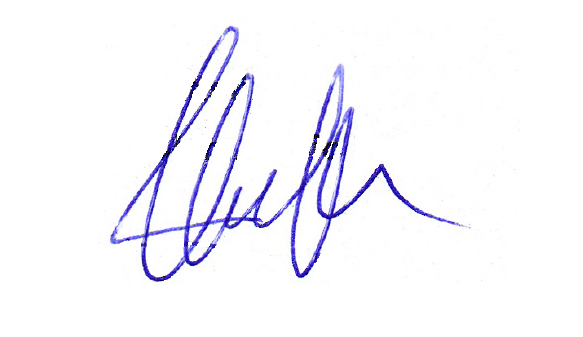 OmologaFormularioSuffissoProduttoreImpianto destinoRifiutiOperazioneData turnoDt Formul.Peso rilevato a destino169815465280/19SRR ATO7 RAGUSA S.C.P.AHERAMBIENTE_SPA-FE_STABI_BIOSTAB_R3191212S2R301/06/202128/05/202132,72169813465631/19SRR ATO7 RAGUSA S.C.P.AHERAMBIENTE_SPA-IM_BIOSTAB_R12_ TRE_MONTI191212S2R1201/06/202129/05/202128,95169813465285/19SRR ATO7 RAGUSA S.C.P.AHERAMBIENTE_SPA-IM_BIOSTAB_R12_ TRE_MONTI191212S2R1204/06/202131/05/202126,28169813465632/19SRR ATO7 RAGUSA S.C.P.AHERAMBIENTE_SPA-IM_BIOSTAB_R12_ TRE_MONTI191212S2R1204/06/202131/05/202126,90169813465633/19SRR ATO7 RAGUSA S.C.P.AHERAMBIENTE_SPA-IM_BIOSTAB_R12_ TRE_MONTI191212S2R1204/06/202101/06/202126,16169813465634/19SRR ATO7 RAGUSA S.C.P.AHERAMBIENTE_SPA-IM_BIOSTAB_R12_ TRE_MONTI191212S2R1207/06/202104/06/202126,85169815465638/19SRR ATO7 RAGUSA S.C.P.AHERAMBIENTE_SPA-FE_STABI_BIOSTAB_R3191212S2R309/06/202107/06/202127,28169815465637/19SRR ATO7 RAGUSA S.C.P.AHERAMBIENTE_SPA-FE_STABI_BIOSTAB_R3191212S2R309/06/202107/06/202126,66169813465300/19SRR ATO7 RAGUSA S.C.P.AHERAMBIENTE_SPA-IM_BIOSTAB_R12_ TRE_MONTI191212S2R1209/06/202104/06/202127,80169815465640/19SRR ATO7 RAGUSA S.C.P.AHERAMBIENTE_SPA-FE_STABI_BIOSTAB_R3191212S2R311/06/202109/06/202125,57169815465312/19SRR ATO7 RAGUSA S.C.P.AHERAMBIENTE_SPA-FE_STABI_BIOSTAB_R3191212S2R311/06/202109/06/202126,61169815465641/19SRR ATO7 RAGUSA S.C.P.AHERAMBIENTE_SPA-FE_STABI_BIOSTAB_R3191212S2R315/06/202111/06/202126,78169815465326/19SRR ATO7 RAGUSA S.C.P.AHERAMBIENTE_SPA-FE_STABI_BIOSTAB_R3191212S2R315/06/202111/06/202126,48169815465643/19SRR ATO7 RAGUSA S.C.P.AHERAMBIENTE_SPA-FE_STABI_BIOSTAB_R3191212S2R316/06/202114/06/202127,36169815465642/19SRR ATO7 RAGUSA S.C.P.AHERAMBIENTE_SPA-FE_STABI_BIOSTAB_R3191212S2R316/06/202114/06/202126,33169815465340/19SRR ATO7 RAGUSA S.C.P.AHERAMBIENTE_SPA-FE_STABI_BIOSTAB_R3191212S2R317/06/202115/06/202126,71169815465346/19SRR ATO7 RAGUSA S.C.P.AHERAMBIENTE_SPA-FE_STABI_BIOSTAB_R3191212S2R318/06/202117/06/202130,22465,60